Publicado en Madrid el 01/07/2024 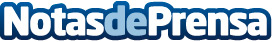 BaRRa de Pintxos estrena nueva carta y nueva web El Grupo ha incorporado a su dominio el servicio take away y el mensaje de que su cocina funciona ininterrumpidamente. Además, ahora  los clientes pueden degustar más pinchos Canallas XL, ensaladas y cazuelas

Datos de contacto:Juan Carlos Martín JiménezDepartamento de Comunicación607999866Nota de prensa publicada en: https://www.notasdeprensa.es/barra-de-pintxos-estrena-nueva-carta-y-nueva Categorias: Nacional Franquicias Gastronomía Madrid Baleares Asturias Emprendedores Restauración Actualidad Empresarial http://www.notasdeprensa.es